Mass at 11am will be Broadcast on our Facebook Page. The outside speaker will be in operation if you wish to listen to the mass on the grounds.   Special Thanks to Cathy / Nora for operating the live broadcast on Facebook and to Shelly for the beautiful selection of music and hymns.  What are your plans for this Lent?    May I suggest the following Attend Mass when possible.Take up the Family Rosary.Stations of the Cross Trocaire Box;. Place it in a visible location, donate and remember the poor in the Third World.Booking a Mass:  If you wish to book a Mass,  please ring Fr. Chris on his mobile 086-89332781st Sunday of LentSat 5pm          Ballymunnelly ChurchSat 7pm          Arrival of Funeral (Tilly Hopkins – Doona/New York)Sat 8pm          Holy SoulsSun 11am      1. Michael, Mary Finn (Blenkeragh).                             John, Mary, David Murray (Cambridge)                        2. Jackie O’Boyle (5th Ann)Sun 12pm      Funeral Mass – Tilly Hopkins (nee McManamon)Sun 2pm        Baptism Ballymunnelly ChurchTue 10am        Eileen Forkan, Birthday Rem’ (Kiltimagh)Wed 7pm        Holy SoulsThur 10am      Bangor ChurchFri 10am          John , Ellen Murray (Drumslide)2nd  Sunday of LentSat 8pm            Florie Campbell, Birthday Rem’Sun 11am         Seamus Conway, Month’s Mind Mass Sun 12.15pm   Bangor ChurchSincere thanks to all who contributed to the Shrove Collection for Fr. Chris.Green EnvelopeBallycroy women's group invite all ladies to Celebrate International  Women's day on Tuesday 8th March for dinner in Nevins €20 pps. Open to all ladies . If interested give names to Patrica Grealis .Booking essential.  Dinner at 6.30 Nevins.Notice for Erris Annual Tour:  Please contact Peggy 086 1019 169. 25 Card Drive, partners, Sunday 6th March at 7.30pm in Ballycroy Community Centre in aid of the community centre's running costs. Refreshments will be served.Ballycroy Community Lotto. Lotto envelopes are back this week and are available in the usual outlets. Lotto Draw will take place on Sunday night at 10pm in Cafferkey's bar. Jackpot is €2,250! If you're not in you can't win!Baby and Toddler Group are meeting on Tuesday 8th March, 11am - 12.30pm in the community centre. All welcome.ENROLMENT & OPEN EVENING  St. Brendan’s College, Belmullet.  On Wednesday 16th March, 2022   between 5.30 p.m. & 8.00 p.m.   All students who wish to attend the above school next September should present themselves for enrolment along with a parent/guardian on Wednesday, evening 16th March, 2022.  For further information please contact Mr. Michael Walshe, Principal 097-81437. “Connected health are looking to Recruit Caregivers throughout all areas of Mayo. Paying rates up to 16 euro PH plus travel. No experience required as full accredited training will be provided. Apply to info@connected-health.ie.”Western Alzheimers Dementia Carer Support group meetings are resuming and will be held on the first Wednesday of each month at 8pm in the Ballina Family Resource Centre, Unit 2 Abbey Street, Ardnaree, Ballina, Co Mayo.  Next Meeting is on Wednesday 2nd March 2022.   For more information contact Western Alzheimers on : 094 93 64900The NEXT CENSUS WILL TAKE PLACE ON SUNDAY, APRIL 3.  Forms will be distributed Keeping Children Safe:  The Diocese of Killala is fully committed to keeping children safe. If you have any concerns around their safety in any circumstance, please contact;The Diocesan Liaison Person – Confidential No - 087 1003554.  (Please see more information on the notice board).Snippetts:Eucharist MinistersMarian MastersonBernie HoughNoreen GrealisMary SweeneyChristina TogherGeraldine MurrayPeggy GintyBernadette ShanaghanKeeping Children Safe:  The Diocese of Killala is fully committed to keeping children safe. If you have any concerns around their safety in any circumstance please contact;The Diocesan Liaison Person – Confidential No - 087 1003554.  (Please see more information on the notice board).ShranmonraghBallygauravanDrumgallaghBallygarauvaunGregganeKnockmoyleenGortbreacOur Beloved Dead    Please pray for the Faithful Departed;  Mary Coyle – nee McManamon (Achill) passed away in Wales, Sister of Kathleen Conway (Tallagh).   May her Soul Rest in Peace.Baptism:We welcome into our Christian Community Rosie Grealis, Baptised in our Parish Church on the 19th Dec 2020.  May the Lord accompany you on your earthly journey...... Congratulations to the Parents Aidan and Leanne. Godparents, Michael Grealis and Kelly Loftus.   Wedding Bells:  Congratulations and Best Wishes to Shannon Conway Glenn and Colin Duffy who recently married in our Parish Church. Lent begins on Wednesday, March 2nd , 2022 — with Ash Wednesday. Holy  ashes will be available to parishioners, with the words, “from dust you came and from dust you will return.” The ashes are made by burning palm branches from the previous year's Palm Sunday (this year, Palm Sunday falls on April 10th ).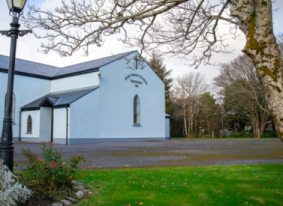 Church of the Holy Family, BallycroyMass Centre - National School - InnisbiggleChristopher J. Ginnelly(098) 49 134 (086) 89 33 278ballycroyparish@gmail.comJames M Cribben, Geesala (087) 64 69 0166th Mar  2022www.ballycroyparish.ieAltar Society Schedule:   Sincere thanks to Kathleen R:  A McManamon, J. Keane, G Grealis G3, for looking after the church last week.  This week is  Christina T: M Keane, M. Conway, K ‘or’ N Campbell G4Altar Society Schedule:   Sincere thanks to Kathleen R:  A McManamon, J. Keane, G Grealis G3, for looking after the church last week.  This week is  Christina T: M Keane, M. Conway, K ‘or’ N Campbell G4Altar Society Schedule:   Sincere thanks to Kathleen R:  A McManamon, J. Keane, G Grealis G3, for looking after the church last week.  This week is  Christina T: M Keane, M. Conway, K ‘or’ N Campbell G4Altar Society Schedule:   Sincere thanks to Kathleen R:  A McManamon, J. Keane, G Grealis G3, for looking after the church last week.  This week is  Christina T: M Keane, M. Conway, K ‘or’ N Campbell G4Week to 13th MarChristina T: M Keane, M. Conway, K ‘or’ N Campbell G4Christina T: M Keane, M. Conway, K ‘or’ N Campbell G4Christina T: M Keane, M. Conway, K ‘or’ N Campbell G4Week to 20th MarPatricia G:  M Sweeney (Tar), M McGowan, J Campbell   G1Patricia G:  M Sweeney (Tar), M McGowan, J Campbell   G1Patricia G:  M Sweeney (Tar), M McGowan, J Campbell   G1Readers Schedule JanReaders Schedule JanReadersEucharistic MinistersSat 5th Mar 8pmSat 5th Mar 8pmFamilyP GintySun 6th MarSun 6th MarFamilyB ShanaghanSat 12th Mar 8pmSat 12th Mar 8pmFamilyM MastersonSun 13th MarSun 13th MarFamilyB HoughAlter Society Schedule: Sincere thanks to Patricia & Group 1 for looking after the church last week.  This week Bernie S & Group 2 will on duty. Alter Society Schedule: Sincere thanks to Patricia & Group 1 for looking after the church last week.  This week Bernie S & Group 2 will on duty. Week  to 5th DecBernie S:    M Cafferkey, M McGowan, S Carolan G2Week to 11th DecKathleen R:  A McManamon, J. Keane, G Grealis G3Week to 19th DecChristina T: M Keane, M. Conway, K ‘or’ N Campbell G4Week to 25th DecPatricia G:  M Sweeney (Tar), M McGowan, J Campbell   G1Week to Bernie S:    M Cafferkey, M McGowan, S CarolanWeek toWeek toWeek toWeek toWeek toWeek toWeek toWeek toWeek toWeek toMonthly ScheduleReadersEucharistic MinistersSat 26th Nov: 6.30pmFamilyBernie HoughSun 27th Nov: 11amFamilyNoreen GrealisSat 4th Dec: 6.30pmFamilyMary SweeneySun 5th Dec: 11amFamilyChristina Togher